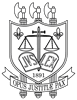 ESTADO DA PARAÍBAPODER JUDICIÁRIOTRIBUNAL DE JUSTIÇAASSESSORIA 4ª CÂMARA CÍVELPAUTA DE JULGAMENTO DO DIA 25  DE JANEIRO DE 20211ª SESSÃO ORDINÁRIAVIDEOCONFERÊNCIAHORARIO 08:30PAUTA ORDINÁRIAAVISOOS PEDIDOS DE PREFERÊNCIA PARA REALIZAR SUSTENTAÇÃO ORAL DEVEM SER REQUERIDOS EXCLUSIVAMENTE PELO E-MAIL CCIV04@TJPB.JUS.BR, COM ANTECEDÊNCIA MÍNIMA DE 24 HORAS DO HORÁRIO DA SESSÃO, OBEDECENDO OS REQUISITOS MENCIONADOS NA RESOLUÇÃO DA PRESIDÊNCIA DO TJPB 12/2020.A PRESIDÊNCIA DA QUARTA CÂMARA ESPECIALIZADA INFORMA QUE. NOS TERMOS DOS ARTS. 50-B, 50-C DO REGIMENTO INTERNO DESTE TRIBUNAL DE JUSTIÇA, COM REDAÇÃO DADA PELA RESOLUÇÃO Nº 06/2020, PUBLICADA  NO  DIÁRIO DA JUSTIÇA DE 28 DE FEVEREIRO DE 2020, NOS CASOS DE AUSÊNCIAS E AFASTAMENTOS DE ATÉ 30 (TRINTA) DIAS DOS DESEMBARGADORES PARA COMPOR O QUÓRUM DE JULGAMENTO,  ESTÃO APTOS ÀS SUBSTITUIÇÕES E A TOMAREM ASSENTO NO COLEGIADO AMPLIADO, PRIORITARIAMENTE, OS SEGUINTES DESEMBARGADORES.AUSÊNCIAS E AFASTAMENTOS DE ATÉ 30 DIAS E AMPLIAÇÃO DE QUÓRUMPROCESSOS JUDICIAIS ELETRÔNICOS(VIDEOCONFERÊNCIA) – 01 –  EMBARGOS DE DECLARAÇÕES Nº 0801967-58.2020.815.0000.01 EMBARGANTE : AVELINO FERREIRA BARBOSA.ADVOGADOS : JOEL FERNANDES DE BRITO JÚNIOR OAB/PB 21.652  E MYLENA RAYANA DA ROCHA JUVINO OAB/PB 19.489 02 EMBARGANTE : UNESC – PB UNIÃO DE ENSINO SUPERIOR DE CAMPINA GRANDE LTDA.ADVOGADOS : CARLOS FREDERICO NÓBREGA FARIAS - OAB/PB 7.119, RODRIGO NÓBREGA FARIAS - OAB/PB 10.220, JALDEMIRO RODRIGUES DE ATAÍDE JR. - OAB/PB 11.591 E GEORGE OTTÁVIO BRASILINO OLEGÁRIO OAB/PB 15.013 EMBARGADOS : OS MESMOS.COTA: DEFERIU-SE O PEDIDO, EXCLUINDO-SE O PRESENTE PROCESSO DA PAUTA VIRTUAL, DETERMINANDO INCLUSÃO EM PAUTA DE SESSÃO DE JULGAMENTO POR VIDEOCONFERÊNCIA.(VIDEOCONFERÊNCIA) – 02 –  AGRAVO DE INSTRUMENTO Nº 0810919-26.2020.815.0000.ORIGEM : 1ª VARA DE EXECUTIVOS FISCAIS.AGRAVANTE : ESTADO DA PARAÍBA.PROCURADORA : RACHEL LUCENA TRINDADE.AGRAVADO : CLARO S/A.ADVOGADOS : RONALDO REDENSCHI,OAB/RJ Nº 94.238  E JULIO SALLES COSTA JANOLIO,OAB/RJ Nº 119.528COTA: DEFERIU-SE O PEDIDO, EXCLUINDO-SE O PRESENTE PROCESSO DA PAUTA VIRTUAL, DETERMINANDO INCLUSÃO EM PAUTA DE SESSÃO DE JULGAMENTO POR VIDEOCONFERÊNCIA.(VIDEOCONFERÊNCIA) – 03 –  AGRAVO DE INSTRUMENTO Nº 0809851-41.2020.8.15.0000.ORIGEM : 2ª VARA REGIONAL DE MANGABEIRA.AGRAVANTE : JOSÉ BEZERRA SEGUNDO.ADVOGADO : JOÃO MIGUEL DE OLIVEIRA NETO. OAB/PB 14.363AGRAVADAS : J.G.M.C.B E M.C.M.C.B, REPRESENTADAS POR SUA MÃE, ADRIANA MAMEDE DE CARVALHO BEZERRA.ADVOGADO : TAUA DOMICIANO MOURA DANTAS GOMES OAB/PB 14.287COTA: DEFERIU-SE O PEDIDO, EXCLUINDO-SE O PRESENTE PROCESSO DA PAUTA VIRTUAL, DETERMINANDO INCLUSÃO EM PAUTA DE SESSÃO DE JULGAMENTO POR VIDEOCONFERÊNCIA.(VIDEOCONFERÊNCIA) – 04 – AGRAVO DE INSTRUMENTO Nº 0806080-55.2020.815.0000.ORIGEM : 13ª VARA CÍVEL DA COMARCA DA CAPITAL.AGRAVANTE : ENERGISA PARAÍBA – DISTRIBUIDORA DE ENERGIA S/AADVOGADO : WILSON	 SALES BELCHIOR – OAB/PB 17314-AAGRAVADO : PLASTEX INDÚSTRIA E COMÉRCIO DE MATERIAIS PLÁSTICOS LTDA.ADVOGADO : ROGÉRIO CUNHA ESTEVAM – OAB/PB 16.415(VIDEOCONFERÊNCIA) – 05 –  AGRAVO DE INSTRUMENTO Nº: 0810179-68.2020.8.15.0000
ORIGEM: 4ª VARA DE FAMÍLIA DA COMARCA DA CAPITALAGRAVANTE: SILVAN MARCELO LACERDA FILHOADVOGADO: WANDEMBERG DOS S. FARIAS - OAB/RN Nº 17102 E TALITA CUMI DE SOUZA ALBUQUERQUE FARIAS OAB/PB Nº 12094
AGRAVADO: PATRICIA LINS MONTENEGRO MOREIRA LIMA LACERDAADVOGADO: GUILHERME PINTO OAB/PB 23.424COTA: DEFERIU-SE O PEDIDO, EXCLUINDO-SE O PRESENTE PROCESSO DA PAUTA VIRTUAL, DETERMINANDO INCLUSÃO EM PAUTA DE SESSÃO DE JULGAMENTO POR VIDEOCONFERÊNCIA.(VIDEOCONFERÊNCIA) – 06 –  AGRAVO DE INSTRUMENTO Nº 0810362-39.2020.815.0000.ORIGEM : 5ª VARA MISTA DA COMARCA DE CABEDELO.AGRAVANTES : ALUMIAÇO COMÉRCIO DE ALUMÍNOS LTDA – EPP E ELBA LEDA PEREIRA WANDERLEY.ADVOGADO : FÁBIO RAMOS TRINDADE. OAB/PB 10.017AGRAVADO :BANCO DO BRASIL S/A.ADVOGADO : NELSON WILIANS FRATONI RODRIGUES,   OAB/PB Nº 128.341-ACOTA: DEFERIU-SE O PEDIDO, EXCLUINDO-SE O PRESENTE PROCESSO DA PAUTA VIRTUAL, DETERMINANDO INCLUSÃO EM PAUTA DE SESSÃO DE JULGAMENTO POR VIDEOCONFERÊNCIA.(VIDEOCONFERÊNCIA) – 07 –  AGRAVO DE INSTRUMENTO Nº 0807983-28.2020.8.15.0000.ORIGEM: 7ª VARA CÍVEL DE CAMPINA GRANDE.AGRAVANTE: ENERGISA BORBOREMA – DISTRIBUIDORA DE ENERGIA S/A.ADVOGADO: CARLOS FREDERICO NÓBREGA FARIAS - OAB/PB 7.119, RODRIGO NÓBREGA FARIAS - OAB/PB 10.220  E GEORGE OTTÁVIO BRASILINO OLEGÁRIO OAB/PB 15.013 AGRAVADO: INDÚSTRIA E COMÉRCIO MARAGOGI LTDA.ADVOGADOS: ESTEVAN DE BARROS LINS(OAB/PE 41079)COTA: DEFERIU-SE O PEDIDO, EXCLUINDO-SE O PRESENTE PROCESSO DA PAUTA VIRTUAL, DETERMINANDO INCLUSÃO EM PAUTA DE SESSÃO DE JULGAMENTO POR VIDEOCONFERÊNCIA.(VIDEOCONFERÊNCIA) – 08 – AGRAVO DE INSTRUMENTO Nº: 0806020-82.2020.8.15.0000
ORIGEM: 5ª VARA CÍVEL DA COMARCA DA CAPITALAGRAVANTE: INSTITUTOS PARAIBANOS DE EDUCACAOADVOGADO: MARCELO WEICK POGLIESE - OAB/PB 11.158, FILIPE JOSÉ VILARIM DA CUNHA LIMA OAB/PB 16.031, RENOVATO FERREIRA DE SOUZA JUNIOR - OAB/PB 19.072-B E BÁRBARA CARVALHO MARTINS ALMEIDA OAB/PB 19.332
AGRAVADO: VICTOR MAROJA LIMEIRA BRITO ESPINOLAADVOGADO: IGOR DE LUCENA MASCARENHAS OAB/PB 18.048, ANTONIO MEIRA BARRETO OAB-PB 16.578 E TACIANA MEIRA BARRETO OAB PB 9291COTA: DEFERIU-SE O PEDIDO, EXCLUINDO-SE O PRESENTE PROCESSO DA PAUTA VIRTUAL, DETERMINANDO INCLUSÃO EM PAUTA DE SESSÃO DE JULGAMENTO POR VIDEOCONFERÊNCIA.(VIDEOCONFERÊNCIA) – 09 – AGRAVO DE INSTRUMENTO Nº 0806779-46.2020.8.15.0000.ORIGEM: 3ª VARA CÍVEL DA COMARCA DA CAPITAL.AGRAVANTE: UNIMED JOÃO PESSOA COOPERATIVA DE TRABALHO MÉDICO.ADVOGADO: HERMANO GADELHA DE SÁ, OAB/PB 8463 E LEIDSON FLAMARION TORRES MATOS, OAB/PB 13040AGRAVADA: MIRIAM DE ALBUQUERQUE AQUINO, REPRESENTADA POR LÚCIA CRISTINA AQUINO CONCEIÇÃO.ADVOGADOS: BRUNO OLIVEIRA DOS REIS - OAB/BA 46.683 E WILDE FERREIRA DE OLIVEIRA OAB/BA 6.974 COTA: DEFERIU-SE O PEDIDO, EXCLUINDO-SE O PRESENTE PROCESSO DA PAUTA VIRTUAL, DETERMINANDO INCLUSÃO EM PAUTA DE SESSÃO DE JULGAMENTO POR VIDEOCONFERÊNCIA.(VIDEOCONFERÊNCIA) – 10 – AGRAVO DE INSTRUMENTO Nº 0802073-20.2020.815.0000.ORIGEM : 6ª VARA CÍVEL DA COMARCA DA CAPITAL.AGRAVANTES: NATAL CONSTRUÇÕES E INCORPORAÇÕES LTDA E ALLIANCE CENTRO DE SERVIÇOS COMPARTILHADOS LTDA.ADVOGADO: RODRIGO TOSCANO DE BRITO OAB-PB 9.312 E  DANIEL HENRIQUE ANTUNES SANTOS OAB-PB 11.751-BAGRAVADO: CONDOMÍNIO LUXOR TAMBAÚ HOME SERVICE.ADVOGADO: LEIDNER DE ALMEIDA SALDANHA   – OAB/PB Nº 24.111  E RAPHAEL TEIXEIRA DE LIMA MOURA   – OAB/PB Nº 21.549COTA: DEFERIU-SE O PEDIDO, EXCLUINDO-SE O PRESENTE PROCESSO DA PAUTA VIRTUAL, DETERMINANDO INCLUSÃO EM PAUTA DE SESSÃO DE JULGAMENTO POR VIDEOCONFERÊNCIA.(VIDEOCONFERÊNCIA) – 11 – APELAÇÃO CÍVEL Nº 0802105-80.2019.8.15.0381.ORIGEM : 1ª VARA MISTA DA COMARCA DE ITABAIANA.APELANTE : CREDILSON DE OLIVEIRA DIAS.ADVOGADO : AGNALDO FELIPE DO NASCIMENTO BASTOS OAB/ GO Nº. 44.647,APELADO : MUNICÍPIO DE SALGADO DE SÃO FÉLIXADVOGADO : AURILEIDE ALEXANDRE FARIAS – OAB/PB 22.478 E ANTÔNIO LEONARDO GONÇALVES DE BRITO FILHO - OAB/PB 20.571COTA: DEFERIU-SE O PEDIDO, EXCLUINDO-SE O PRESENTE PROCESSO DA PAUTA VIRTUAL, DETERMINANDO INCLUSÃO EM PAUTA DE SESSÃO DE JULGAMENTO POR VIDEOCONFERÊNCIA.(VIDEOCONFERÊNCIA) – 12 – APELAÇÃO CÍVEL Nº 0867425-04.2018.8.15.2001.ORIGEM: 9ª VARA CÍVEL DA COMARCA DA CAPITAL.APELANTE: PATRÍCIA CARLOS DO NASCIMENTO.ADVOGADO: RAFAEL DE ANDRADE THIAMER. OAB/PB 16237APELADA: BANCO PAN S/A.ADVOGADO: ANTÔNIO DE MOARES DOURADO NETO OAB/PE 23.255COTA: DEFERIU-SE O PEDIDO, EXCLUINDO-SE O PRESENTE PROCESSO DA PAUTA VIRTUAL, DETERMINANDO INCLUSÃO EM PAUTA DE SESSÃO DE JULGAMENTO POR VIDEOCONFERÊNCIA.(VIDEOCONFERÊNCIA) – 13 – APELAÇÃO CÍVEL Nº 0800794-17.2016.8.15.0201.ORIGEM : 1ª VARA MISTA DA COMARCA DE INGÁ. APELANTE : ENERGISA BORBOREMA – DISTRIBUIDORA DE ENERGIA S/A.ADVOGADO : GERALDEZ TOMAZ FILHO OAB/PB 11401APELADO : MARIA DO SOCORRO DE LEMOS PEREIRA.ADVOGADO : VILSON DE SOUSA E SILVA - OAB/PB 20.591 E  FABRÍCIO DA SILVA CARVALHO - OAB/PB 20.649COTA: DEFERIU-SE O PEDIDO, EXCLUINDO-SE O PRESENTE PROCESSO DA PAUTA VIRTUAL, DETERMINANDO INCLUSÃO EM PAUTA DE SESSÃO DE JULGAMENTO POR VIDEOCONFERÊNCIA.(VIDEOCONFERÊNCIA) – 14 – APELAÇÃO CÍVEL Nº 0804936-82.2016.8.15.0001.ORIGEM : 5ª VARA CÍVEL DA COMARCA DE CAMPINA GRANDE.APELANTE : FARIAS SUPERMERCADOS EIRELI.ADVOGADO : ALLAN DE QUEIROZ. RAMOS, OAB/PB 20.574.APELADO : MARIA ROSILENE DA SILVA NASCIMENTO.ADVOGADO : FRANCISCO NUNES SOBRINHO – OAB/PB 7280  E GILDÁSIO ALCÂNTARA MORAIS – OAB/PB Nº 6.571.COTA: DEFERIU-SE O PEDIDO, EXCLUINDO-SE O PRESENTE PROCESSO DA PAUTA VIRTUAL, DETERMINANDO INCLUSÃO EM PAUTA DE SESSÃO DE JULGAMENTO POR VIDEOCONFERÊNCIA.(VIDEOCONFERÊNCIA) – 15 – APELAÇÃO CÍVEL Nº 0809959-12.2019.8.15.2003.ORIGEM : 4ª VARA REGIONAL DE MANGABEIRA.APELANTE : MARIA DE FÁTIMA FERNANDES FARIAS VILELA.ADVOGADO : FERNANDA MARIA GONÇALVES FIGUEIRÊDO OAB/PB 25.043 E  IGOR COÊLHO COSTA CRUZ OAB/PB 25.077APELADO : BANCO DO BRASIL S/A.COTA: DEFERIU-SE O PEDIDO, EXCLUINDO-SE O PRESENTE PROCESSO DA PAUTA VIRTUAL, DETERMINANDO INCLUSÃO EM PAUTA DE SESSÃO DE JULGAMENTO POR VIDEOCONFERÊNCIA.(VIDEOCONFERÊNCIA) – 16 –  APELAÇÃO CÍVEL Nº 0800400-49.2018.815.0521.ORIGEM : VARA ÚNICA DA COMARCA DE ALAGOINHA.APELANTE :  ANA CRISTINA DE SOUZA FREITAS; ANA BEATRIZ DE SOUSA GRANJEIRO, VALDEMAR GRANGEIRO SILVA NETO, LILIA CRISTINA DE ASSIS INOMATA, CÍCERO BRUNO DE ASSIS, SUCESSORES DO FALECIDO IVALMAR GRANGEIRO DA SILVAADVOGADO: MARIA DA GLÓRIA VIRGINIO BARBOSA. OAB/PB Nº 15. 316APELADO: BANCO SANTANDER BRASIL S/A.ADVOGADA : HENRIQUE JOSÉ PARADA SIMÃO, OAB/SP Nº 221.386,   E   FÁBIO DE MELO MARTINI, OAB/RN 14.122  COTA: DEFERIU-SE O PEDIDO, EXCLUINDO-SE O PRESENTE PROCESSO DA PAUTA VIRTUAL, DETERMINANDO INCLUSÃO EM PAUTA DE SESSÃO DE JULGAMENTO POR VIDEOCONFERÊNCIA.(VIDEOCONFERÊNCIA) – 17 –  APELAÇÃO CÍVEL Nº 0811498-73.2017.8.15.0001.ORIGEM : 7ª VARA CÍVEL DA COMARCA DE CAMPINA GRANDE.APELANTE : JAILSON DA COSTA FERREIRA.ADVOGADO : THÉLIO FARIAS - OAB/PB 9162 E DHÉLIO RAMOS - OAB/PB 10624APELADO : UNIMED RIO – COOPERATIVA DE TRABALHO MÉDICO.ADVOGADO : EDUARDO LOPES DE OLIVEIRA OAB/RJ 80687COTA: DEFERIU-SE O PEDIDO, EXCLUINDO-SE O PRESENTE PROCESSO DA PAUTA VIRTUAL, DETERMINANDO INCLUSÃO EM PAUTA DE SESSÃO DE JULGAMENTO POR VIDEOCONFERÊNCIA.(VIDEOCONFERÊNCIA) – 18 –  APELAÇÃO CÍVEL Nº 0815353-06.2019.8.15.2001.ORIGEM : 16ª VARA CÍVEL DA COMARCA DA CAPITAL.APELANTE : FRACINEIDE PEREIRA GOMES DE FRANÇA.ADVOGADO : RAFAEL DE ANDRADE THIAMER OAB/PB 16237APELADO : AYMORÉ CRÉDITO, FINANCIAMENTO E INVESTIMENTOS S/A.ADVOGADO : WILSON SALES BELCHIOR – OAB/PB 17314-ACOTA: DEFERIU-SE O PEDIDO, EXCLUINDO-SE O PRESENTE PROCESSO DA PAUTA VIRTUAL, DETERMINANDO INCLUSÃO EM PAUTA DE SESSÃO DE JULGAMENTO POR VIDEOCONFERÊNCIA.(VIDEOCONFERÊNCIA) – 19 –  APELAÇÃO CÍVEL Nº 0834267-89.2017.8.15.2001.ORIGEM : 2ª VARA DA FAZENDA PÚBLICA DA COMARCA DA CAPITAL.APELANTE : BEATRIZ BEZERRA CAVALCANTI LEAL DE MELO.ADVOGADO : RODRIGO UCHÔA DE PAULA , OAB-CE. N° 12.925, THIAGO GIULLIO DE SALES GERMOGLIO (OAB/PB 14370) E OUTROSAPELADO : ESTADO DA PARAÍBA.PROCURADOR: PAULO RENATO GUEDES BEZERRA OBS.: IMPEDIMENTO DO EXMO. DES. JOÃO ALVES DA SILVA E DO EXMO. DES. FREDERICO MARTINHO DA NÓBREGA COUTINHOCOTA: DEFERIU-SE O PEDIDO, EXCLUINDO-SE O PRESENTE PROCESSO DA PAUTA VIRTUAL, DETERMINANDO INCLUSÃO EM PAUTA DE SESSÃO DE JULGAMENTO POR VIDEOCONFERÊNCIA.(VIDEOCONFERÊNCIA) – 20 –  APELAÇÕES CÍVEIS Nº 0802465-10.2016.8.15.2001.ORIGEM: 14ª VARA CÍVEL DA COMARCA DA CAPITAL.APELANTE 01: MRV ENGENHARIA E PARTICIPAÇÕES S/A; MD PE LIFE SPE LTDA.ADVOGADOS: IVAN ISAAC PEREIRA FILHO OAB/PB 20.279-A E OUTROSAPELANTE 02: FRANÇOIS MUGUET.ADVOGADO: FRANCISCO EUGÊNIO GOUVÊA NEIVA - OAB/PB 11.447APELADOS: OS MESMOS.COTA: DEFERIU-SE O PEDIDO, EXCLUINDO-SE O PRESENTE PROCESSO DA PAUTA VIRTUAL, DETERMINANDO INCLUSÃO EM PAUTA DE SESSÃO DE JULGAMENTO POR VIDEOCONFERÊNCIA.(VIDEOCONFERÊNCIA) – 21 –   AGRAVO INTERNO Nº 0017876-58.2011.8.15.0011ORIGEM : 6ª VARA CÍVEL DA COMARCA DE CAMPINA GRANDEAGRAVANTE : BANCO DO NORDESTE DO BRASIL S.A.ADVOGADO :  JÚLIO CÉSAR LIMA DE FARIAS ADVOGADO OAB/PB Nº. 14.037AGRAVADO: IPELSA – INDÚSTRIA DE PAPEL DA PARAÍBA S/AADVOGADO : ROBERTO FERNANDO VASCONCELOS ALVES – OAB/PB 2446COTA: DEFERIU-SE O PEDIDO, EXCLUINDO-SE O PRESENTE PROCESSO DA PAUTA VIRTUAL, DETERMINANDO INCLUSÃO EM PAUTA DE SESSÃO DE JULGAMENTO POR VIDEOCONFERÊNCIA.(VIDEOCONFERÊNCIA) – 22–  AGRAVO   INTERNO Nº 0809564-78.2020.8.15.0000ORIGEM: COMARCA DE BELÉM AGRAVANTE: ROBERTO INÁCIO DA SILVA ADVOGADO: ANA CAROLINA LEITE OAB/PB 20.576  E PEDRO SIMÕES PEREIRA DÁLIA OAB/PB 21.210 AGRAVADO: MARIA IVONETE LIRA DA SILVA ADVOGADO: ANTONIO TEOTONIO DE ASSUNÇÃO.  - OAB/PB 10.492COTA: DEFERIU-SE O PEDIDO, EXCLUINDO-SE O PRESENTE PROCESSO DA PAUTA VIRTUAL, DETERMINANDO INCLUSÃO EM PAUTA DE SESSÃO DE JULGAMENTO POR VIDEOCONFERÊNCIA.(VIDEOCONFERÊNCIA) – 23–   AGRAVO DE INSTRUMENTO Nº 0807629-03.2020.8.15.0000ORIGEM: 1ª VARA DE FAMÍLIA DA COMARCA DE CAMPINA GRANDEAGRAVANTE: INÁCIO RAMOS BORBAADVOGADO: EVELINE GUEDES FERREIRA LIMA OAB/PE Nº 21.615  E  LIA SAMPAIO SILVA OAB/PE Nº 1.035/BAGRAVADO: MARIA DO SOCORRO COSTACOTA: DEFERIU-SE O PEDIDO, EXCLUINDO-SE O PRESENTE PROCESSO DA PAUTA VIRTUAL, DETERMINANDO INCLUSÃO EM PAUTA DE SESSÃO DE JULGAMENTO POR VIDEOCONFERÊNCIA.(VIDEOCONFERÊNCIA) – 24–   AGRAVO DE INSTRUMENTO Nº 0800633-86.2020.8.15.0000ORIGEM: 2ª VARA DE FAMÍLIA DA COMARCA DA CAPITALAGRAVANTE: ALUÍSIO LUNDGREN CORREA RÉGISADVOGADO: ALUISIO LUNDGREN CORRÊA REGIS - OAB/DF 18.907AGRAVADO: THOR HENRIQUE LUNDGREN RAMALHO REGIS E THEODOR SABINO LUNDGREN RAMALHO REGIS, REPRESENTADOS POR SUA GENITORA, ANNE ALINE LOPES RAMALHOADVOGADO: PAULO ANTONIO CABRAL DE MENEZES  OAB/PB 8.830COTA: DEFERIU-SE O PEDIDO, EXCLUINDO-SE O PRESENTE PROCESSO DA PAUTA VIRTUAL, DETERMINANDO INCLUSÃO EM PAUTA DE SESSÃO DE JULGAMENTO POR VIDEOCONFERÊNCIA.(VIDEOCONFERÊNCIA) – 25 –  AGRAVO DE INSTRUMENTO Nº 0812192-40.2020.8.15.0000ORIGEM: 5ª VARA DA FAZENDA PÚBLICA DA COMARCA DA CAPITALAGRAVANTE: RENATA DANTAS DA CUNHA ALENCARADVOGADO: GEORGE HENRIQUE BRITO LACERDA OAB/SP 409.102AGRAVADO: ESTADO DA PARAÍBAPROCURADOR: PAULO RENATO GUEDES BEZERRACOTA: DEFERIU-SE O PEDIDO, EXCLUINDO-SE O PRESENTE PROCESSO DA PAUTA VIRTUAL, DETERMINANDO INCLUSÃO EM PAUTA DE SESSÃO DE JULGAMENTO POR VIDEOCONFERÊNCIA.(VIDEOCONFERÊNCIA) – 26 –  AGRAVO DE INSTRUMENTO Nº 0810426-49.2020.8.15.0000ORIGEM: 9ª VARA CÍVEL DA COMARCA DE CAMPINA GRANDAGRAVANTE: MABEL TEIXEIRA DE AMORIM E ALMEIDAADVOGADO: VÁLBER MAXWELL FARIAS BORBA - OAB/PB Nº 14.865 E REGINALDO PAULINO DA SILVA FILHO  OAB/PB 17.724AGRAVADO: UNIMED JOÃO PESSOA COOPERATIVA DE TRABALHO MÉDICOADVOGADO: HERMANO GADELHA DE SÁ, OAB/PB 8463 E  LEIDSON FLAMARION TORRES MATOS, OAB/PB 13040COTA: DEFERIU-SE O PEDIDO, EXCLUINDO-SE O PRESENTE PROCESSO DA PAUTA VIRTUAL, DETERMINANDO INCLUSÃO EM PAUTA DE SESSÃO DE JULGAMENTO POR VIDEOCONFERÊNCIA.(VIDEOCONFERÊNCIA) – 27 –  AGRAVO DE INSTRUMENTO Nº 0811914-39.2020.8.15.0000ORIGEM: 2ª VARA DE EXECUTIVOS FISCAISAGRAVANTE: MUNICÍPIO DE JOÃO PESSOAPROCURADOR: ADELMAR AZEVEDO REGIS AGRAVADO: EMPRESA GONDIM EMP IMOBILIÁRIO LTDAADVOGADO: ROBERTA ONOFRE RAMOS OAB/PB 13.425COTA: DEFERIU-SE O PEDIDO, EXCLUINDO-SE O PRESENTE PROCESSO DA PAUTA VIRTUAL, DETERMINANDO INCLUSÃO EM PAUTA DE SESSÃO DE JULGAMENTO POR VIDEOCONFERÊNCIA.(VIDEOCONFERÊNCIA) – 28 –  AGRAVO DE INSTRUMENTO Nº 0808273-43.2020.8.15.0000ORIGEM: COMARCA DE CAAPORÃAGRAVANTE: MUNICÍPIO DE CAAPORÃADVOGADO: ALBERTO JORGE SOUTO FERREIRA OAB-PB 14.457AGRAVADO: JOYCE SOARES LEITÃO FREIREADVOGADO: ANA VIRGÍNIA CARTAXO ALVES NUNES OAB/PB 15.424 E GIOVANNA PAOLA B. DE BRITTO LYRA MOURA   – OAB/PB 15.785COTA: DEFERIU-SE O PEDIDO, EXCLUINDO-SE O PRESENTE PROCESSO DA PAUTA VIRTUAL, DETERMINANDO INCLUSÃO EM PAUTA DE SESSÃO DE JULGAMENTO POR VIDEOCONFERÊNCIA.(VIDEOCONFERÊNCIA) – 29–   APELAÇÃO CÍVEL Nº 0000444-44.2016.8.15.0401ORIGEM : COMARCA DE UMBUZEIROAPELANTE : JOSEFA GONÇALO DA CRUZADVOGADO :  CLODOVAL BENTO DE ALBUQUERQUE SEGUNDO OAB/PB 18.197APELADO : BANCO MERCANTIL DO BRASILADVOGADO : MARCOS DÉLLI RIBEIRO RODRIGUES OAB/RN 5.553COTA: DEFERIU-SE O PEDIDO, EXCLUINDO-SE O PRESENTE PROCESSO DA PAUTA VIRTUAL, DETERMINANDO INCLUSÃO EM PAUTA DE SESSÃO DE JULGAMENTO POR VIDEOCONFERÊNCIA.(VIDEOCONFERÊNCIA) – 30–  APELAÇÃO CÍVEL Nº 0800145-29.2017.8.15.0941ORIGEM: COMARCA DE ÁGUA BRANCA APELANTE: BANCO BMG S/A ADVOGADO: ANTÔNIO DE MORAES DOURADO NETO OAB/PE   Nº 23.255 APELADO: ANGELITA MARIA ALVES ADVOGADO: JORGE MARCIO PEREIRA  -OAB/PB N. 16051 COTA: DEFERIU-SE O PEDIDO, EXCLUINDO-SE O PRESENTE PROCESSO DA PAUTA VIRTUAL, DETERMINANDO INCLUSÃO EM PAUTA DE SESSÃO DE JULGAMENTO POR VIDEOCONFERÊNCIA.(VIDEOCONFERÊNCIA) – 31 –  APELAÇÃO CÍVEL Nº 0013732-92.2014.8.15.0251ORIGEM: 5ª VARA DA COMARCA DE PATOSAPELANTE: BANCO DO NORDESTE DO BRASIL S/AADVOGADO: RAFAELA SILVEIRA DA CUNHA ARAÚJO - OAB/PB 12.463APELADO: ENOCK FIGUEIREDO DE SOUZA ME E OUTRODEFENSOR: FRANCISCO LOPES DE LACERDACOTA: DEFERIU-SE O PEDIDO, EXCLUINDO-SE O PRESENTE PROCESSO DA PAUTA VIRTUAL, DETERMINANDO INCLUSÃO EM PAUTA DE SESSÃO DE JULGAMENTO POR VIDEOCONFERÊNCIA.(VIDEOCONFERÊNCIA) – 32–  APELAÇÃO CÍVEL Nº 0833355-29.2016.8.15.2001ORIGEM: 12ª VARA CÍVEL DA COMARCA DA CAPITALAPELANTE: ARNALDO GOMES BARBOSA E DAMIANA GOMES BARBOSAADVOGADO: YURY MARQUES DA CUNHA OAB/PB Nº 16.981APELADO: FIBRA CONSTRUTORA E INCORPORADORA LTDAADVOGADO: LARISSA BARROS CALADO   OAB/PE N. 49.608 E  LEANDRO VICTOR SOBREIRA MELQUIADES DE LIMA   OAB/ PE N. 36.717COTA: DEFERIU-SE O PEDIDO, EXCLUINDO-SE O PRESENTE PROCESSO DA PAUTA VIRTUAL, DETERMINANDO INCLUSÃO EM PAUTA DE SESSÃO DE JULGAMENTO POR VIDEOCONFERÊNCIA.(VIDEOCONFERÊNCIA) – 33 –  APELAÇÃO CÍVEL Nº 0806790-17.2019.8.15.2003ORIGEM: 1ª VARA REGIONAL DE MANGABEIRADAAPELANTE: BENIGNA DE LOURDES ARAÚJO BARBOSAADVOGADO: IGOR COÊLHO COSTA CRUZ OAB/PB 25.077 E FERNANDA MARIA GONÇALVES FIGUEIRÊDO OAB/PB 25.043APELADO: BANCO DO BRASIL S/AADVOGADO: NELSON WILIANS FRATONI RODRIGUES OAB/PB N.º 128.341-ACOTA: DEFERIU-SE O PEDIDO, EXCLUINDO-SE O PRESENTE PROCESSO DA PAUTA VIRTUAL, DETERMINANDO INCLUSÃO EM PAUTA DE SESSÃO DE JULGAMENTO POR VIDEOCONFERÊNCIA.(VIDEOCONFERÊNCIA) – 34 –  APELAÇÃO CÍVEL Nº 0801352-44.2019.8.15.0181ORIGEM: 4ª VARA DA COMARCA DE GUARABIRAAPELANTE: JOSÉ EUGÊNIO GONÇALVES DE OLIVEIRAADVOGADO: HENRIQUE SOUTO MAIOR - OAB/PB 13.017APELADO: BANCO DO BRASIL S/AADVOGADO: SÉRVIO TÚLIO DE BARCELOS OAB/PB 20.412-A E  JOSÉ ARNALDO JANSSEN NOGUEIRA OAB/PB 20.832-ACOTA: DEFERIU-SE O PEDIDO, EXCLUINDO-SE O PRESENTE PROCESSO DA PAUTA VIRTUAL, DETERMINANDO INCLUSÃO EM PAUTA DE SESSÃO DE JULGAMENTO POR VIDEOCONFERÊNCIA.(VIDEOCONFERÊNCIA) – 35–   APELAÇÕES E REMESSA NECESSÁRIA Nº 0861458-12.2017.8.15.2001ORIGEM : 2ª VARA DA FAZENDA PÚBLICA DA COMARCA DA CAPITALAPELANTE : ESTADO DA PARAÍBAPROCURADOR :  SANNY JAPIASSU DOS SANTOSAPELANTE : PBPREV – PARAÍBA PREVIDENCIAPROCURADOR :  PAULO WANDERLEY CÂMARAAPELADO : MONALISA MOURA DA SILVAADVOGADO : RAMON PESSOA DE MOARES   OAB/PB   Nº 13.771COTA: DEFERIU-SE O PEDIDO, EXCLUINDO-SE O PRESENTE PROCESSO DA PAUTA VIRTUAL, DETERMINANDO INCLUSÃO EM PAUTA DE SESSÃO DE JULGAMENTO POR VIDEOCONFERÊNCIA.(VIDEOCONFERÊNCIA) – 36 – AGRAVO DE INSTRUMENTO Nº 0811370-51.2020.8.15.0000ORIGEM: 14ª VARA CÍVEL DA COMARCA DA CAPITALAGRAVANTE: UNIMED JOÃO PESSOA – COOPERATIVA DE TRABALHO MÉDICOADVOGADO: HERMANO GADELHA DE SÁ OAB/PB Nº. 8463  E LEIDSON FLAMARION TORRES MATOS OAB/PB Nº. 13.040AGRAVADO: MARIA DA GUIA CAVALCANTEADVOGADO: LUIZ RONALDO PEREIRA RIBEIRO JÚNIOR OAB/PB Nº 22.910-ACOTA: DEFERIU-SE O PEDIDO, EXCLUINDO-SE O PRESENTE PROCESSO DA PAUTA VIRTUAL, DETERMINANDO INCLUSÃO EM PAUTA DE SESSÃO DE JULGAMENTO POR VIDEOCONFERÊNCIA.(VIDEOCONFERÊNCIA) – 37 – AGRAVO DE INSTRUMENTO Nº 0812592-54.2020.8.15.0000ORIGEM: 1ª VARA REGIONAL CÍVEL DE MANGABEIRAAGRAVANTE: IPÊ EDUCACIONAL LTDA, MANTENEDORA DO UNIPÊ – CENTRO UNIVERSITÁRIO DE JOÃO PESSOAADVOGADO: FILIPE JOSÉ VILARIM DA CUNHA LIMA, OAB/PB 16.031AGRAVADO: VINÍCIUS FILGUEIRA COELHO DE JESUSADVOGADO: HÉLCIO STÁLIN GOMES RIBEIRO OAB-PB N° 10.978COTA: DEFERIU-SE O PEDIDO, EXCLUINDO-SE O PRESENTE PROCESSO DA PAUTA VIRTUAL, DETERMINANDO INCLUSÃO EM PAUTA DE SESSÃO DE JULGAMENTO POR VIDEOCONFERÊNCIA.(VIDEOCONFERÊNCIA) – 38 – APELAÇÃO CÍVEL Nº 0014354-62.2014.8.15.2001ORIGEM: 1ª VARA CÍVEL DA COMARCA DA CAPITALAPELANTE: WELLINGTON DE ARAÚJO LEANDROADVOGADO: PAULO LUCIANO BESERRA, OAB-PB Nº.10.076APELADO: BRADESCO VIDA E PREVIDÊNCIA S/AADVOGADO: KARINA DE ALMEIDA BATISTUCI, OAB/PB 178.033 A e ALEXANDRE CARDOSO JUNIOR, OAB/SP 139.455COTA: DEFERIU-SE O PEDIDO, EXCLUINDO-SE O PRESENTE PROCESSO DA PAUTA VIRTUAL, DETERMINANDO INCLUSÃO EM PAUTA DE SESSÃO DE JULGAMENTO POR VIDEOCONFERÊNCIA.(VIDEOCONFERÊNCIA) – 39 –  AGRAVO INTERNO Nº 0808023-83.2018.8.15.2003ORIGEM: JUÍZO DA 2ª VARA REGIONAL DE MANGABEIRAAGRAVANTE: UNIMED JOÃO PESSOA COOPERATIVA DE TRABALHO MÉDICO ADVOGADO : HERMANO GADELHA DE SÁ , OAB/PB Nº. 8463, E LEIDSON FLAMARION TORRES MATOS, OAB/PB Nº. 13.040AGRAVADA: MARIA DAULICE MOTA GRANGEIRO, REPRESENTADA PELA DEFENSORIA PÚBLICA DO ESTADO DA PARAÍBARETIRADO DE PAUTA POR INDICAÇÃO DO EXMO. DES. FREDERICO MARTINHO DA NÓBREGA COUTINHO, DEVENDO-SE SER INCLUIDO EM SESSÃO POR VIDEOCONFERENCIA.(VIDEOCONFERÊNCIA) – 40– AGRAVO INTERNO Nº: 0807424-71.2020.8.15.0000
ORIGEM: 3ª VARA DA COMARCA DE CABEDELOAGRAVANTE: ANDREA CAVALCANTI NEIVA COELHOADVOGADO: RINALDO MOUZALAS DE SOUZA E SILVA - OAB/PB Nº 11.589
AGRAVADO: ITAU UNIBANCO S.A
COTA: DEFERIU-SE O PEDIDO, EXCLUINDO-SE O PRESENTE PROCESSO DA PAUTA VIRTUAL, DETERMINANDO INCLUSÃO EM PAUTA DE SESSÃO DE JULGAMENTO POR VIDEOCONFERÊNCIA.(VIDEOCONFERÊNCIA) – 41 – AGRAVO DE INSTRUMENTO Nº: 0812313-68.2020.8.15.0000
ORIGEM: 2ª VARA MISTA DA COMARCA DE BAYEUXAGRAVANTE: VOLKSWAGEN DO BRASIL INDUSTRIA DE VEICULOS AUTOMOTORES LTDAADVOGADO: CAMILA DE MORAES RÊGO OAB/PE 33.667 E BRUNO NOVAES BEZERRA CAVALCANTI  - OAB/PE 19353
AGRAVADO: SN MINERACAO E TERRAPLENAGEM LTDA - EPPADVOGADO: PEDRO NÓBREGA CÂNDIDO - OAB/PB 16.692 E GESIEL ATAÍDE CÂNDIDO OAB/PB 21.691(VIDEOCONFERÊNCIA) – 42– AGRAVO DE INSTRUMENTO Nº: 0804000-21.2020.8.15.0000
ORIGEM: 14ª VARA CÍVEL DA COMARCA DA CAPITALAGRAVANTE: ANA PAULA ESPINOLA DE ALMEIDA E OUTROSADVOGADO: DÉBORA CAMILLA PIRES DUARTE - OAB/PB 19.936 E FELIPE PEDROSA TAVARES T. MACHADO - OAB/PB 17.086
AGRAVADO: CENTRO NORDESTINO DE ENSINO SUPERIOR S/S LTDAADVOGADO: HERMANO GADELHA DE SÁ – OAB/PB 8463COTA: DEFERIU-SE O PEDIDO, EXCLUINDO-SE O PRESENTE PROCESSO DA PAUTA VIRTUAL, DETERMINANDO INCLUSÃO EM PAUTA DE SESSÃO DE JULGAMENTO POR VIDEOCONFERÊNCIA.(VIDEOCONFERÊNCIA) – 43– APELAÇÃO E REMESSA NECESSÁRIA Nº: 0819834-12.2019.8.15.2001ORIGEM: 2ª VARA DA FAZENDA PÚBLICA DA COMARCA DA CAPITALAPELANTE:  PARAÍBA PREVIDÊNCIA - PBPREV,PROCURADOR: PAULO WANDERLEY CÂMARAAPELADO:  MIRIAM GOMES DE MEDEIROSADVOGADO: LINCOLN MENDES LIMA OAB/PB 14.309COTA: DEFERIU-SE O PEDIDO, EXCLUINDO-SE O PRESENTE PROCESSO DA PAUTA VIRTUAL, DETERMINANDO INCLUSÃO EM PAUTA DE SESSÃO DE JULGAMENTO POR VIDEOCONFERÊNCIA.(VIDEOCONFERÊNCIA) – 44 – REMESSA NECESSÁRIA E APELAÇÃO Nº 0827890-05.2017.815.2001ORIGEM:  6ª VARA DA FAZENDA PÚBLICA DA CAPITAL 1º APELANTE :  JOSIVALDO DA SILVA SOUSA ADVOGADO: CARLOS ALBERTO PINTO MANGUEIRA – OAB/PB 6.003, NÍVIA REGINA BEZERRA CAVALCANTI – OAB/PB 15.311, ANA CAROLINA MANGUEIRA DE SALES – OAB/PB 22.729 E MAGDA SCHULTZ LISBOA – OAB/PB 19.831-A2ª APELANTE ; AUTARQUIA ESPECIAL MUNICIPAL DE LIMPEZA URBANAADVOGADO: RINALDO MOUZALAS DE SOUZA E SILVA OAB/PB   N.º 11.589APELADO: OS MESMOS COTA: DEFERIU-SE O PEDIDO, EXCLUINDO-SE O PRESENTE PROCESSO DA PAUTA VIRTUAL, DETERMINANDO INCLUSÃO EM PAUTA DE SESSÃO DE JULGAMENTO POR VIDEOCONFERÊNCIA.TITULARSUBSTITUTO LEGALDES. joão alves da silvaDES. SAULO HENRIQUES DE SÁ E BENEVIDESDES. frederico martinho da nóbrega coutinho.DESa. MARIA DAS GRAÇAS MORAIS GUEDES DES. oswaldo trigueiro do valle filhoDES. MARCOS CAVALCANTI DE ALBUQUERQUE RELATOR: EXMO. DES. OSWALDO TRIGUEIRO DO VALLE FILHO.RELATOR: EXMO. DES. OSWALDO TRIGUEIRO DO VALLE FILHO.RELATOR: EXMO. DES. OSWALDO TRIGUEIRO DO VALLE FILHO.RELATOR: EXMO. DES. OSWALDO TRIGUEIRO DO VALLE FILHO.RELATOR: EXMO. DES. OSWALDO TRIGUEIRO DO VALLE FILHO.RELATOR: EXMO. DES. OSWALDO TRIGUEIRO DO VALLE FILHO.RELATOR: EXMO. DES. OSWALDO TRIGUEIRO DO VALLE FILHO.RELATOR: EXMO. DES. OSWALDO TRIGUEIRO DO VALLE FILHO.RELATOR: EXMO. DES. OSWALDO TRIGUEIRO DO VALLE FILHO.RELATOR: EXMO. DES. OSWALDO TRIGUEIRO DO VALLE FILHO.RELATOR: EXMO. DES. OSWALDO TRIGUEIRO DO VALLE FILHO.RELATOR: EXMO. DES. OSWALDO TRIGUEIRO DO VALLE FILHO.RELATOR: EXMO. DES. OSWALDO TRIGUEIRO DO VALLE FILHO.RELATOR: EXMO. DES. OSWALDO TRIGUEIRO DO VALLE FILHO.RELATOR: EXMO. DES. OSWALDO TRIGUEIRO DO VALLE FILHO.RELATOR: EXMO. DES. OSWALDO TRIGUEIRO DO VALLE FILHO.RELATOR: EXMO. DES. OSWALDO TRIGUEIRO DO VALLE FILHO.RELATOR: EXMO. DES. OSWALDO TRIGUEIRO DO VALLE FILHO.RELATOR: EXMO. DES. OSWALDO TRIGUEIRO DO VALLE FILHO.RELATOR: EXMO. DES. OSWALDO TRIGUEIRO DO VALLE FILHO.RELATOR: EXMO. DR. ALEXANDRE TARGINO GOMES FALCÃO(JUIZ DE DIREITO CONVOCADO PARA SUBSTITUIR O EXMO DES. FREDERICO MARTINHO DA NÓBREGA COUTINHO)RELATOR: EXMO. DR. ALEXANDRE TARGINO GOMES FALCÃO(JUIZ DE DIREITO CONVOCADO PARA SUBSTITUIR O EXMO DES. FREDERICO MARTINHO DA NÓBREGA COUTINHO)RELATOR: EXMO. DR. ALEXANDRE TARGINO GOMES FALCÃO(JUIZ DE DIREITO CONVOCADO PARA SUBSTITUIR O EXMO DES. FREDERICO MARTINHO DA NÓBREGA COUTINHO)RELATOR: EXMO. DR. ALEXANDRE TARGINO GOMES FALCÃO(JUIZ DE DIREITO CONVOCADO PARA SUBSTITUIR O EXMO DES. FREDERICO MARTINHO DA NÓBREGA COUTINHO)RELATOR: EXMO. DR. ALEXANDRE TARGINO GOMES FALCÃO(JUIZ DE DIREITO CONVOCADO PARA SUBSTITUIR O EXMO DES. FREDERICO MARTINHO DA NÓBREGA COUTINHO)RELATOR: EXMO. DR. ALEXANDRE TARGINO GOMES FALCÃO(JUIZ DE DIREITO CONVOCADO PARA SUBSTITUIR O EXMO DES. FREDERICO MARTINHO DA NÓBREGA COUTINHO)RELATOR: EXMO. DR. ALEXANDRE TARGINO GOMES FALCÃO(JUIZ DE DIREITO CONVOCADO PARA SUBSTITUIR O EXMO DES. FREDERICO MARTINHO DA NÓBREGA COUTINHO)RELATOR: EXMO. DR. ALEXANDRE TARGINO GOMES FALCÃO(JUIZ DE DIREITO CONVOCADO PARA SUBSTITUIR O EXMO DES. FREDERICO MARTINHO DA NÓBREGA COUTINHO)RELATOR: EXMO. DR. ALEXANDRE TARGINO GOMES FALCÃO(JUIZ DE DIREITO CONVOCADO PARA SUBSTITUIR O EXMO DES. FREDERICO MARTINHO DA NÓBREGA COUTINHO)RELATOR: EXMO. DR. ALEXANDRE TARGINO GOMES FALCÃO(JUIZ DE DIREITO CONVOCADO PARA SUBSTITUIR O EXMO DES. FREDERICO MARTINHO DA NÓBREGA COUTINHO)RELATOR: EXMO. DR. ALEXANDRE TARGINO GOMES FALCÃO(JUIZ DE DIREITO CONVOCADO PARA SUBSTITUIR O EXMO DES. FREDERICO MARTINHO DA NÓBREGA COUTINHO)RELATOR: EXMO. DR. ALEXANDRE TARGINO GOMES FALCÃO(JUIZ DE DIREITO CONVOCADO PARA SUBSTITUIR O EXMO DES. FREDERICO MARTINHO DA NÓBREGA COUTINHO)RELATOR: EXMO. DR. ALEXANDRE TARGINO GOMES FALCÃO(JUIZ DE DIREITO CONVOCADO PARA SUBSTITUIR O EXMO DES. FREDERICO MARTINHO DA NÓBREGA COUTINHO)RELATOR: EXMO. DR. ALEXANDRE TARGINO GOMES FALCÃO(JUIZ DE DIREITO CONVOCADO PARA SUBSTITUIR O EXMO DES. FREDERICO MARTINHO DA NÓBREGA COUTINHO)RELATOR: EXMO. DR. ALEXANDRE TARGINO GOMES FALCÃO(JUIZ DE DIREITO CONVOCADO PARA SUBSTITUIR O EXMO DES. FREDERICO MARTINHO DA NÓBREGA COUTINHO)RELATOR: EXMO. DES. FREDERICO MARTINHO DA NÓBREGA COUTINHO.RELATOR: EXMO. DES. FREDERICO MARTINHO DA NÓBREGA COUTINHO.RELATOR: EXMO. DES. FREDERICO MARTINHO DA NÓBREGA COUTINHO.RELATOR: EXMO. DR. ANTÔNIO DO AMARAL(JUIZ DE DIREITO CONVOCADO SUBSTITUIR O EXMO. DES. PARA DES. JOÃO ALVES DA SILVA.)RELATOR: EXMO. DES. JOÃO ALVES DA SILVA.RELATOR: EXMO. DES. JOÃO ALVES DA SILVA.RELATOR: EXMO. DES. JOÃO ALVES DA SILVA.RELATOR: EXMO. DES. JOÃO ALVES DA SILVA.RELATOR: EXMO. DES. JOÃO ALVES DA SILVA.